SPELREGELS       SPE(E)LBOXENIedere groep heeft zijn eigen boxOp alle spullen staat de groepsnaam: (kleuters), 3F, 4S, 4T, 5N, 6C, 6J, 7 E, 8B, 8C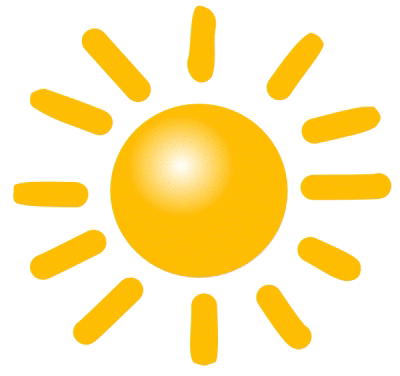 Dus alleen spullen van JOUW groep in jouw boxOp het plein gebruik je alleen de spullen uit de box van jouw groepaan het eind van iedere pauze spullen terug in de boxiedere dag controleren of de box compleet isvind je spullen die niet van jouw groep zijn: die kunnen in de bak “gevonden voorwerpen”ook graag stelten, hockeysticks, schaakstukken enz. weer terug in het gangetje!Zijn jullie zuinig op jullie spullen, dan wordt dat beloond!!!